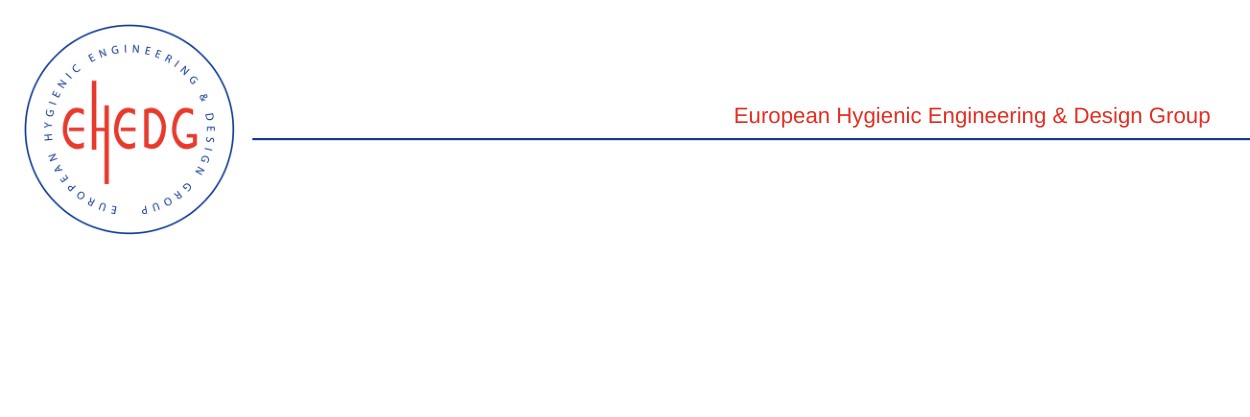 EHEDG Advanced Course on Hygienic Design 18, 19 and 25 April 2023Courtrai, BelgiumAuthorised trainers: Olivier Rondouin & Hein TimmermanCertified AttendeesFlorian VandelleGauthier PinelFrançois DeroubaixJulien Atnczak
